ANNUAL EVALUATION REPORT – TENURE-TRACK FACULTY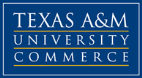 EVALUATION PERIOD JANUARY 1,       THRU DECEMBER 31,      This annual evaluation covers the previous calendar year. The evaluator’s remarks must address any changes in performance in each area since the last annual evaluation. The remarks should address the individual’s progress toward tenure and/or promotion to the next rank, where applicable.1.	Weighted Percentage:       
Teaching/Position Effectiveness (or performance of assigned duties for non-teaching faculty) 	NOTE: For instructional faculty, evaluations “shall include an assessment of teaching evaluations completed by their students, but may not be limited to said student evaluations.” 2.	Weighted Percentage:       
Scholarly Research and/or Creative Activity3.	Weighted Percentage:       
Service/Community Engagement (System, University, College/School, Department/Unit, Professional, Community) 4.	Evaluation of progress toward TENURE:  For tenure track faculty, the department chair shall meet with the tenured faculty and thereafter incorporate in the chair’s annual evaluation the sense of the tenured faculty on the progress of the candidate towards tenure and promotion.  A summary of the tenured faculty’s comments, if any, should be included in this evaluation. 5.	LIST GOALS, OBJECTIVES, AND WEIGHTED PERCENTAGES TO BE COMPLETED IN THE NEXT YEAR.* If any section is rated “Unsatisfactory”: “A proposed remedial course of action and a reasonable time limit must be added to the evaluation for mutual collegial benefit, and be undertaken during the period before the next evaluation.”Name:Tenure Year:PIN:Department:Department:Department:FTE Percentage:FTE Percentage:Present Rank:Present Rank:Full       Associate        Assistant  Full       Associate        Assistant  Department Head: Department Head: Department Head: FTE Percentage:FTE Percentage:FTE Percentage:Teaching Faculty     Non-Teaching Faculty   Teaching Faculty     Non-Teaching Faculty   Teaching Faculty     Non-Teaching Faculty   Teaching Faculty     Non-Teaching Faculty   (Supplementary Review Attached)(Supplementary Review Attached)(Supplementary Review Attached)(Supplementary Review Attached)(Supplementary Review Attached)(Supplementary Review Attached)(Supplementary Review Attached)(Supplementary Review Attached)(Supplementary Review Attached)CHECK ONE:Does Not Meet Expectations  (1)   Partially Meets Expectations (2)   Meets Expectations (3)        Exceeds Expectations (4)   Significantly Exceeds Expectations (5)     Does Not Meet Expectations  (1)   Partially Meets Expectations (2)   Meets Expectations (3)        Exceeds Expectations (4)   Significantly Exceeds Expectations (5)     Does Not Meet Expectations  (1)   Partially Meets Expectations (2)   Meets Expectations (3)        Exceeds Expectations (4)   Significantly Exceeds Expectations (5)     REMARKS REQUIRED:      REMARKS REQUIRED:      REMARKS REQUIRED:      REMARKS REQUIRED:      Evidence of Learning Outcomes Assessed     Yes    No    (ATTACH EVIDENCE)Evidence of Learning Outcomes Assessed     Yes    No    (ATTACH EVIDENCE)Evidence of Learning Outcomes Assessed     Yes    No    (ATTACH EVIDENCE)Evidence of Learning Outcomes Assessed     Yes    No    (ATTACH EVIDENCE)CHECK ONE:Does Not Meet Expectations  (1)   Partially Meets Expectations (2)   Meets Expectations (3)        Exceeds Expectations (4)   Significantly Exceeds Expectations (5)     Does Not Meet Expectations  (1)   Partially Meets Expectations (2)   Meets Expectations (3)        Exceeds Expectations (4)   Significantly Exceeds Expectations (5)     Does Not Meet Expectations  (1)   Partially Meets Expectations (2)   Meets Expectations (3)        Exceeds Expectations (4)   Significantly Exceeds Expectations (5)     REMARKS REQUIRED:      REMARKS REQUIRED:      REMARKS REQUIRED:      REMARKS REQUIRED:      CHECK ONE:Does Not Meet Expectations  (1)   Partially Meets Expectations (2)   Meets Expectations (3)        Exceeds Expectations (4)   Significantly Exceeds Expectations (5)     Does Not Meet Expectations  (1)   Partially Meets Expectations (2)   Meets Expectations (3)        Exceeds Expectations (4)   Significantly Exceeds Expectations (5)     Does Not Meet Expectations  (1)   Partially Meets Expectations (2)   Meets Expectations (3)        Exceeds Expectations (4)   Significantly Exceeds Expectations (5)     REMARKS REQUIRED:      REMARKS REQUIRED:      REMARKS REQUIRED:      REMARKS REQUIRED:      CHECK ONE:	CHECK ONE:Does Not Meet Expectations  (1)   Partially Meets Expectations (2)   Meets Expectations (3)         Exceeds Expectations (4)   Significantly Exceeds Expectations (5) Does Not Meet Expectations  (1)   Partially Meets Expectations (2)   Meets Expectations (3)         Exceeds Expectations (4)   Significantly Exceeds Expectations (5) Does Not Meet Expectations  (1)   Partially Meets Expectations (2)   Meets Expectations (3)         Exceeds Expectations (4)   Significantly Exceeds Expectations (5) REMARKS REQUIRED:      REMARKS REQUIRED:      REMARKS REQUIRED:      REMARKS REQUIRED:      REMARKS REQUIRED:Teaching        RSCA             Service           EVALUATOR: I have prepared this “Annual Evaluation Report” and reviewed it with the employee:EVALUATOR: I have prepared this “Annual Evaluation Report” and reviewed it with the employee:EVALUATOR: I have prepared this “Annual Evaluation Report” and reviewed it with the employee:EVALUATOR: I have prepared this “Annual Evaluation Report” and reviewed it with the employee:EVALUATOR: I have prepared this “Annual Evaluation Report” and reviewed it with the employee:EVALUATOR: I have prepared this “Annual Evaluation Report” and reviewed it with the employee:EVALUATOR: I have prepared this “Annual Evaluation Report” and reviewed it with the employee:EVALUATOR: I have prepared this “Annual Evaluation Report” and reviewed it with the employee:EVALUATOR: I have prepared this “Annual Evaluation Report” and reviewed it with the employee:Date:Evaluator’s SignatureEvaluator’s SignatureEvaluator’s SignatureEvaluator’s SignatureEvaluator’s SignatureEvaluator’s SignatureEvaluator’s SignatureEvaluator’s SignatureEvaluator’s SignatureType/Print Name: Type/Print Name: Title: EMPLOYEE: I have read and reviewed the foregoing evaluation. It is my understanding that I may attach comments, if there is a disagreement with the evaluation.EMPLOYEE: I have read and reviewed the foregoing evaluation. It is my understanding that I may attach comments, if there is a disagreement with the evaluation.EMPLOYEE: I have read and reviewed the foregoing evaluation. It is my understanding that I may attach comments, if there is a disagreement with the evaluation.EMPLOYEE: I have read and reviewed the foregoing evaluation. It is my understanding that I may attach comments, if there is a disagreement with the evaluation.EMPLOYEE: I have read and reviewed the foregoing evaluation. It is my understanding that I may attach comments, if there is a disagreement with the evaluation.EMPLOYEE: I have read and reviewed the foregoing evaluation. It is my understanding that I may attach comments, if there is a disagreement with the evaluation.Date:Employee’s SignatureEmployee’s SignatureEmployee’s SignatureEmployee’s SignatureEmployee’s SignatureEmployee’s SignatureDEAN:DEAN:DEAN:DEAN:DEAN:DEAN:DEAN:DEAN:  I concur with the Evaluator’s assessment.  I concur with the Evaluator’s assessment.  I concur with the Evaluator’s assessment.  I concur with the Evaluator’s assessment.  I concur with the Evaluator’s assessment.  I concur with the Evaluator’s assessment.  I concur with the Evaluator’s assessment.  I disagree with the Evaluator’s assessment. My reasons are attached.  I disagree with the Evaluator’s assessment. My reasons are attached.  I disagree with the Evaluator’s assessment. My reasons are attached.  I disagree with the Evaluator’s assessment. My reasons are attached.  I disagree with the Evaluator’s assessment. My reasons are attached.  I disagree with the Evaluator’s assessment. My reasons are attached.  I disagree with the Evaluator’s assessment. My reasons are attached.  N/A – The Dean is the Evaluator.  N/A – The Dean is the Evaluator.  N/A – The Dean is the Evaluator.  N/A – The Dean is the Evaluator.  N/A – The Dean is the Evaluator.  N/A – The Dean is the Evaluator.  N/A – The Dean is the Evaluator.Date:Dean’s SignatureDean’s SignatureDean’s SignatureDean’s SignatureDean’s SignatureDean’s SignatureDean’s SignatureDean’s SignatureType/Print Name:Type/Print Name:PROVOST AND Vice President for Academic Affairs:PROVOST AND Vice President for Academic Affairs:PROVOST AND Vice President for Academic Affairs:PROVOST AND Vice President for Academic Affairs:PROVOST AND Vice President for Academic Affairs:PROVOST AND Vice President for Academic Affairs:PROVOST AND Vice President for Academic Affairs:PROVOST AND Vice President for Academic Affairs:  I concur with the Dean’s assessment.  I concur with the Dean’s assessment.  I concur with the Dean’s assessment.  I concur with the Dean’s assessment.  I concur with the Dean’s assessment.  I concur with the Dean’s assessment.  I concur with the Dean’s assessment.  I disagree with the Dean’s assessment. My reasons are attached.  I disagree with the Dean’s assessment. My reasons are attached.  I disagree with the Dean’s assessment. My reasons are attached.  I disagree with the Dean’s assessment. My reasons are attached.  I disagree with the Dean’s assessment. My reasons are attached.  I disagree with the Dean’s assessment. My reasons are attached.  I disagree with the Dean’s assessment. My reasons are attached.Date:Provost’s SignatureProvost’s SignatureProvost’s SignatureProvost’s SignatureProvost’s SignatureProvost’s SignatureProvost’s SignatureProvost’s SignatureType/Print Name:Type/Print Name: